Pesterzsébet, 2019. március 24.Takaró Tamás, esperesFÜRDÉS ÉS LÁBMOSÁS JÉZUS ÁLTALLectio: János 13; 1-17, 34-35„A husvét ünnepe előtt pedig, tudván Jézus, hogy eljött az ő órája, hogy átmenjen e világból az Atyához, mivelhogy szerette az övéit e világon, mindvégig szerette őket. És vacsora közben, amikor az ördög belesugalta már Iskáriótes Júdásnak, a Simon fiának szívébe, hogy árulja el őt, Tudván Jézus, hogy az Atya mindent hatalmába adott néki, és hogy ő az Istentől jött és az Istenhez megy, Felkele a vacsorától, leveté a felső ruháját; és egy kendőt vévén, körülköté magát. Azután vizet tölte a medencébe, és kezdé mosni a tanítványok lábait, és megtörleni a kendővel, amelylyel körül vala kötve. Méne azért Simon Péterhez; és az monda néki: Uram, te mosod-é meg az én lábaimat?Felele Jézus és monda néki: amit én cselekszem, te azt most nem érted, de ezután majd megérted.Monda néki Péter: Az én lábaimat nem mosod meg soha! Felele néki Jézus: Ha meg nem moslak téged, semmi közöd sincs én hozzám. Monda néki Simon Péter: Uram, ne csak lábaimat, hanem kezeimet és fejemet is!Monda néki Jézus: Aki megfürödött, nincs másra szüksége, mint a lábait megmosni, különben egészen tiszta; ti is tiszták vagytok, de nem mindnyájan. Tudta ugyanis, hogy ki árulja el őt; azért mondá: Nem vagytok mindnyájan tiszták! Mikor azért megmosta azoknak lábait, és a felső ruháját felvette, újra leülvén, monda nékik: Értitek-é, hogy mit cselekedtem veletek? Ti engem így hívtok: Mester, és Uram. És jól mondjátok, mert az vagyok.Azért, ha én az Úr és a Mester megmostam a ti lábaitokat, néktek is meg kell mosnotok egymás lábait. Mert példát adtam néktek, hogy amiképpen én cselekedtem veletek, ti is akképpen cselekedjetek.Bizony, bizony mondom néktek: A szolga nem nagyobb az ő Uránál; sem a követ nem nagyobb annál, aki azt küldte. Ha tudjátok ezeket, boldogok lesztek, ha cselekszitek ezeket.”(…)„Új parancsolatot adok néktek, hogy egymást szeressétek; amint én szerettelek titeket, úgy szeressétek ti is egymást. Erről ismeri meg mindenki, hogy az én tanítványaim vagytok, ha egymást szeretni fogjátok.”Alapige: János 13; 10„Monda néki Jézus: Aki megfürödött, nincs másra szüksége, mint a lábait megmosni, különben egészen tiszta; ti is tiszták vagytok, de nem mindnyájan.”Kedves Testvérek! Ennek a János evangéliuma 13. részében megírt történetnek, amely így ismerős, hogy Jézus megmossa a tanítványai lábát, valójában sokkal nagyobb a jelentősége, mint ahogy első olvasásra az ember hallja és gondolná, hogy Jézus valami szép, humánus cselekedetet végez el. Ő, aki mester, úr, lehajol és megmossa a tanítványai poros, koszos lábát. És mintegy ránk hagyja, hogy aki Istenben bízó, hívő, keresztyén ember, annak legyen ez a cselekedet a szeme előtt és legyen életgyakorlattá. De sokkal mélyebb, sokkal több, sokkal fordulatosabb ez a történet ennél.Először a tanítványok is csak ennyit értenek belőle, nem véletlen Péter tiltakozása. Uram, az én lábamat ne! Azért ezt ne csináljuk! Te, aki király vagy, úr vagy, mester vagy, próféta vagy, letérdelsz elém és mosogatod a koszos lábaimat. Ezt azért ne! Kedves testvérek! Ez egy nagy fordulatnak az órája. Az egész emberiség életére is kiható nagy fordulatnak az órája. Nem véletlenül mondja Jézus azt, hogy: „Péter, amit most én cselekszem, azt nem érted. De majd egyszer megérted.” Mert hogy most Péter nem is értheted. De egyszer majd megérted. Ezt a szót használja Jézus, hogy: „ezután majd megérted”. Az egész teremtett világ számára kezdődik itt valami új. Nem véletlen az, hogy a tanítványok sem értik akkor, amikor ez elkezdődik, és a világ is csak sokára érti majd meg, hogy mi az, ami elkezdődött azon az órán, ami az emberiség története számára a legfontosabb órává lett. „Ezt te most nem érted, hogy én mit cselekszem nem érted, de ezután majd megérted.” Először azt szeretném ebben a dologban aláhúzni örök tanulságként, hogy minden új dolog fent a mennyben kezdődik. Tanuljuk meg, hogy bármikor ér el bennünket akár társadalmi szinten, akár az egész emberiség története szintjén, akár személyes életünk szintjén valami új, valami egészen meglepő, amit nem értünk, - „Te azért ezt most nem érted” – az mind a mennyben kezdődik el. Isten döntött valami felől és az abban a pillanatban elindul az isteni megvalósulás útján. És ez nagyon fontos, hogy emberi megvalósulás útján indul el, amit Isten eldönt a mennyben, hanem egy isteni megvalósulás útján indul el. És az az igazság, hogy mi sokszor évekkel, évtizedekkel később értjük meg, hogy mi is történt akkor. „Te ezt most nem érted. De majd ezután meg fogod érteni.” Néha eltelik sok évszázad is, mire egy-egy mennyből elindult, kijelentett történést elkezdünk megérteni. Mondok egy példát. Az Ószövetséget csak Jézus Krisztus húsvéti feltámadása után lehet teljesen megérteni. Akinek a Bibliából csak Ószövetsége van, az nem érti az egészet mert nem fejeződik be az Ószövetséggel az Isten kijelentésének és cselekvésének a sora. Az Ószövetség tele van ígéretekkel, amelyeket Isten egyszer elindított a földre és évszázadokkal később teljesedik be. Az Ószövetség nem egy befejezett mű. Annak önmagában nincs vége. Téved, aki így gondolkodik. Minden Bibliában az Ó- és Újszövetség között van egy üres lap. Azt a lapot ki kellene tépni. Mert helytelen, hogy ott van. Az emberek szeméről a hályog, hogy tisztán lássák Isten akaratát, tervét, döntését csak húsvétkor hullik le Jézus Krisztus feltámadásában. Ott fejeződik be, amit Isten a teremtéssel elkezdett. Amit Isten kijelentett. Gondoljátok csak el, az első bűneset elkövetése után Isten büntetésképpen azt mondja a kígyónak: „Hasadon járj, port egyél. És az asszony magva a fejedre fog taposni.” Az „asszony magva” Jézus. És ott a golgotai kereszten megtörténik sokezer évvel később. „Te ezt most nem érted.” – mondja Jézus Péternek. „De majd megérted.” Kedves testvérek! Ez a mondat mindenre érvényes, ami a mennyben elkezdődött és leérkezett a földre. Mindenre érvényes. „Most nem érted. De ezután majd igen.” Minden személyes élményünkre is igaz. Hogy véletlenül se gondoljátok, hogy valami elvi vagy elméleti igemagyarázatot hallgattok. Igenis minden személyes élményünkre is igaz, hogy most nem értem. De van egy ígéretünk, hogy ezután majd megérted. Nem mindenkinek szól ez az ígéret. Nem mindenkivel fog bekövetkezni ez. „Ezt most nem érted. De ezután majd megérted.” A látást és a dolgok értését a nagypénteken elközelgető húsvét fénye világossága adja meg. „Ezt most nem érted.” Gondoljátok csak végig, akik már kenyeretek javát velem együtt megettétek, ha visszafelé néztek, vagy akár fiatalabbak is vagytok, mennyi dolog történik velünk és körülöttünk, amit nem értünk. Miért történt ez így? „Ezt most nem érted. De majd ezután megérted.” Milyen utakon vezetett az Isten bennünket, vagy vezet éppen most és nem értjük? Veszteségeket élünk át, amelyek egyszerűen értelmezhetetlenek, és fájó miértek sokaságát szülik bennünk. Értitek a világban történő eseményeket? „Ezt te most nem érted.” A személyes életünkben megannyi eseményt, betegséget, gyászt, próbatételt, könnyet, veszteséget, válást, nyomorúságok sokaságát. „Ezt te most nem érted.” Merjük-e magunkra nézve, a világra nézve is hinni, amit Jézus Péternek mond ezen az utolsó vacsorán? „Ezt te most nem érted, de ezután majd megérted.” Csak akkor lesz ezután, ha hiszel. Hit nélkül nincs ezután megérted. Nincs. Azért mondja Jézus Péternek, hogy ezután megérted, mert jön húsvét. És húsvétba hittel kapaszkodik majd bele Péter és elkezdi megérteni az egész Ószövetséget. Kezdi megérteni utólag Jézust. Kezdi megérteni, amiket tett. Kezd megérteni mindent. Kezdi megérteni Péter önmagát. „Ezután majd megérted.” Kedves testvérek! Mered-e magadra nézve hinni, hogy ha most nem is értem, de ezután majd megértem. Mert ha hiszek, akkor lesz ezután. Csak azoknak lesz „ezután majd megérted”, akik hisznek a feltámadott Krisztus Jézusban. Ha hiszel, neked is lesz „Ezután majd megérted.”Kedves testvérek! A mennyben kezdődött és a mennyből elindult dolgokat ezután is csak azok fogják megérteni, akik már mennyei állampolgárok, Isten fiaivá lettek, hit által, a Jézus Krisztusba vetett hit által. És akik látnak mert hisznek húsvét valóságában. Életed történéseit is csak akkor fogod megérteni, és lesz „ezután”. És nem lesz soha ezután értés. Ezután sem lesz értés, ha nem hiszel. „Péter ezután majd megérted.” Mi az az új, ami elkezdődött ezen a lábmosásos történeti órán, amit nem értettek a tanítványok? Azt mondja Jézus: „Eljött az én órám.” Ez az óra az emberi történelem örökre legfontosabb három napjában jött el. Volt Jézusnak egy mennyei programja. Ő tökéletesen tudta, hogy mi jött most el ebben az órában. És bár nem értik a tanítványok, ezért egy képben, egy eseményben próbálja Jézus megértetni velük, hogy mit is jelent, hogy eljött az én órám, mi ez a fordulópont. Ezt mutatja be a lábmosás történetében. Kiábrázolja nekik. Ott az utolsó vacsorán megmossa a tanítványai lábát. Hogy valamit megértessen ebből az órából, ami eljött. Ennek a lábmosásnak a történetét, ha érteni akarjuk, akkor nem csak a mozdulatot kell jól érteni, amit Jézus csinál, hanem a szavakat, amiket közben mond. Amikor Péter tiltakozik, hogy Jézus megmossa a lábait, akkor Jézus mond valami különöset. Soha nem akadtam el rajta. Azt mondja: „Péter, aki megfürdött, az már tiszta. Ti is tiszták vagyok, kivéve Júdást.” „Ti is tiszták vagytok.” Hogy mondhatott ilyet Jézus Péternek? Péter pár óra múlva a főpap udvarában amikor a szolgálóleány, a Jézus perében, amikor majd viszik, hogy kivégezzék másnap, Péter azt mondja a szolgálóleány unszolásának. „Te is odatartoztál, ennek a Jézusnak a tanítványai közé?” Ezt olvassuk: „Végül már káromkodik. Én? Soha nem ismertem ezt a Jézust.” Hogy mondhatja Jézus előre? Nem tudta, hogy másnap Péter mocskos káromkodások közepette aljas módon, gyáván, hitetlenül letagadja a három évet? Hogy mondhatta, hogy ti is tiszták vagytok? És hogy mondhatta a többire, akik néhány óra múlva szerte szaladnak? Hogy mondhatott ilyet Jézus? „Ti is tiszták vagytok.” Hogy lehet ez? Mert ha ezt a golgotai keresztre menet után mondja Jézus, akinek a vére bűntörlő vér, akkor értem. De a golgotai kereszt csak ezután jön, ami eltörli majd a bűnét Péternek. Hogy mondhatja akkor neki, hogy tiszták vagytok? Nem lesztek, hanem vagytok. Úgy szeretném, ha megértenétek, mert ez az evangélium lényege. A bűnbocsánat Jézus véréért van ugyan, de mindig mindent megelőzően adja az Isten. Sokszor elmondjuk ezt az igét: „Úgy szerette Isten e világot, hogy az Ő egyszülött fiát adta.” Mikor adta? „Hogy, ha valaki hisz Őbenne, el ne vesszen.” Úgy van, hogy először adta. Aztán aki majd hisz benne, de Ő odaadta. Mikor? Hol? Az örökkévalóságban. Örök időknek előtte. Mielőtt ember lett volna a földön. Úgy szerette, hogy odaadta. Előre. Testvérek! Nem a bűnbánatért van bűnbocsánat. Nem azért kapunk bocsánatot Istentől, mert igazán bánjuk a bűneinket. A bocsánat elfogadása után fogjuk majd igazán bánni a bűneinket. Addig az ember játszik a bűneivel. Addig nem fáj. Nem égeti. Nem szégyelli. Nem akar szabadulni tőle. Gondoljátok el, hogy Isten szeretete mekkora rizikót, vállalt mert a kegyelem mindig megelőz mindent. Legelőször van az Isten kegyelme, minden utána jön. Mert szeret az Isten. Mindent megelőzően tiszták vagytok. Ki fogom hullajtani a véremet értetek. De ti tiszták vagytok, mert hisztek énbennem. Tiszták vagytok. Isten szívében a kegyelem jár legelöl. Nem az ítélet, hanem a kegyelem. Tiszták vagytok, mert el van döntve, hogy én meg fogok halni értetek. Ezért vagytok tiszták már. A mennyben dőlt el ez is. És évszázadokkal, évezredekkel később a földön valósul meg. „Te ezt most nem érted. De majd megérted ezután.” „Eljött az én órám.” – mondja Jézus. Mi ez az óra? Péternek és a többieknek a kegyelem órája lesz, Jézusnak meg a kárhozat órája lesz. A golgotai kereszt a kárhozat órája. Jézus ott veszi magára Péter kárhozott életét. Teljesen a bűnei miatt elkárhozott életét. És a kereszten veszi át Jézus mindannyiunk elkárhozott életét. Ő kárhozik bele. Az eredeti szöveget elővettem, mert olvastam valamit, amin elakadt a fejem, a szemem, a szívem, és megnéztem. Tudjátok mi van itt írva, hogy ez a kárhozat órája? Azt mondja: „Azért jutottam erre a kárhozatos órára, mert most van a világ kárhoztatása.” Tudjátok mi az eredeti szó itt a kárhozatnál? Krízis. Amit már ismerünk. Ez a krízis órája. – mondja Jézus. A kárhozat órája, a krízisé. Éppen azért jöttem erre a világra, hogy ez az óra bekövetkezzen. És rajtam következzen be, - mondja Jézus – ne rajtatok. Ez a krízis órája. Testvérek, a beteg világ a keresztnél jutott el a krízisre. Ez a fordulópontja a beteg világnak, mint a beteg embernek. Hogy azt mondja az orvos, ez kritikus idő. Ez a krízis. Vagy meghal, vagy életben marad. Itt dől el minden, a krízis, a kárhozat óráján a kereszten. Jézusban eldől minden. És eldől mindenkinek, hogy élet vagy halál. Kinek kárhozat, kinek örök üdvösség. Nem lehet játszani vele. Jézus belehalásig szeret, hogy nekem ne legyen a kárhozat órája. Ott dől el minden a keresztnél. Milyen játék egy keresztet odavarratni a testemre, a kezemre tenni, vagy a nyakamba! És nem tudom, hogy mi az! Az a kárhozat óráját jelzi, a krízist. „Ezért az óráért jutottam ide.” – mondja Jézus. Hogy egyikőnk se jusson oda. Nem, mert megérdemli. Hanem ha elhiszi. Jézus a kritikus pontja minden ember életének. Tanuld meg. Jézus az egyetlen kritikus pontja az életednek, semmi más. Ne reménykedj abban, hogy jó ember vagyok. Nevetséges! Majd a jóistenke látja, hogy milyen jó emberke voltam. Sajnos, látja, hogy milyenek vagyunk. Elég baj. Látja a gondolatainkat, a szívünket, a szavunkat, az érzéseinket. Mindent lát! Jézus az én életemnek is a krízise, meg a tiédnek is. Semmi más. És ott dől el, hogy élet vagy halál. „Ti azért tiszták vagytok.” Félelmetes mondat! Kedves testvérek! Aki hittel elfogadja azt, amit Jézus a kárhozat óráján érte tett, arra azt mondja: „Megfürdött egészen és már tiszta.” De van valami, amit mégis naponta mosnia kell. Péter, ha a lábodat meg nem moshatom, minden hiába van. Akkor érti meg igazán az ember ezt, amikor megérti, hogy rászorul, hogy a lábát megmossa. „Péter, ha nem engeded, hogy megmossam a lábadat, akkor nincs semmi közöd énhozzám.” Igen, az ember lábai, amíg a földön jár és érinti a földet, mindig bepiszkolódnak, mert a bűnök hozzánk tapadnak. És azokat naponta le kell mosni. De olyan vegyszer nincs, olyan mosószer nincs, olyan szappan nincs, semmi, senkinek, hogy egyetlen egyet is le tudna mosni. Azt is csak Jézus tudja megcsinálni. Azért mossa meg Ő a lábukat. Mert Jézusnak van hatalma arra is, hogy az én mindennapi bűneimet, mint a lábamra napomra mindennap odakerülő piszkot lemossa. Én azt sem tudom lemosni. És nagyon érdekes módon ez az a pont, ahol János, összeköti, egyedül ő, a másik három evangélista nem, nem mondja el a lábmosás történetét, összeköti a keresztséget és az úrvacsorát. És most hadd mondjam el sokkal egyszerűbben, mint ahogy leírtam két oldalon. A keresztség, annak jegye és jele, hogy Jézus a maga vérét a Golgota keresztjén kiontotta. És ha én ezt hiszem, hogy értem is tette, akkor megfürödtem. Ezért mondja Jézus: „Egészen tiszták vagytok.” A keresztség egy csodálatos dolog, titokzatos dolog. Jegy és jel a teljes megfürdésről. Sokan úgy gondolják, hogy az csak egy olyan dolog, hogy a pap vizet önt a fejére. Senkinek nem tesszük meg úgy, hogy nem mondjuk el, hogy mit tanít róla Isten igéje. Senkinek nem tesszük meg. Sokan haragudnak érte. Haragudjanak! Miért kell arról itt beszélni? Miért kell ide jönni? – Nem kell. Én nem akarom megkeresztelni a gyerekét. Maga jött ide. Ha idejött, akkor én elmondom, hogy mit fogunk csinálni. És hogy ez nem játék. A keresztség ezért egyszeri alkalom. Nem hiszünk az anabaptizmusban, az újrakeresztelésben. Az úrvacsora pedig pont olyan, mint a lábmosás. A három másik evangélista itt, az utolsó vacsora szereztetését írta meg, János a lábmosást. Ugyanaz. Amiképpen a napi bűnöktől meg kell, hogy tisztuljatok, ugyanaz, mint mikor ideállsz úrvacsorázni, vagy mikor Jézus a lábadat megmossa. Az egyik a keresztség, egyszeri, örökre szóló, megváltoztathatatlan döntése Istennek, hogy ti már tiszták vagytok. Az úrvacsora annak a gyakorlata, hogy amit napközben, hétközben, hónapszámra összeszedett a lábam, a mindennapi életben járás közben, azt Jézus megmossa. Ez az úrvacsora. Péter nem mondhatta, hogy nem szorulok rá. Melyikőnk mondhatja? Engem mindig bánt, mikor úrvacsoráról van szó, és emberek indulnak kifelé. Olyanok is, akik egy évben egyszer jönnek el a templomba, soha többet. Mert szörnyű dolgok történhetnek ott egész biztosan. Azért nem megyek. De még akkor is sipirc kifelé! Mit hagysz ki! Milyen óriási dolgot kínál az Isten a lábmosásban, az úrvacsorában! Hogy amit összeszedtünk, attól megtisztítson. Mondhatta Péter, hogy végül is nem moshatod meg a lábamat? Néhány óra múlva gyalogol a főpap udvarába megtagadni Jézust! Akiről azt mondja Jézus, hogy tiszta vagy, néhány óra múlva árulója lesz Jézusnak. „Péter, ha meg nem moslak téged, nincs közöd énhozzám.” És tudjuk, hogy amikor elárulja Jézusát megtagadva, Jézust viszik át a főpap udvarán a házba, ahol majd várja a másnapi kivégzését. Megrendítő, ahogy leírja az evangélium: „és akkor egymásra néztek”. Jézus ránézett Péterre. Alig fejezte be a káromkodó tagadását Jézusnak, de ez a Péter Jézus gyermeke már, és nem árulja el Jézus. Csak ránéz a szelíd szemű Jézus. És Péter, ez a kemény halászember elkezd zokogni. „Péter, ha meg nem moslak, semmi közöd énhozzám.” Csodálatos dolog, hogy úrvacsorázhatunk. Ezután a lábmosásos történet után Jézus még mond valamit. Valószínűleg a legnagyobb dolog, amit a tanítványainak mondott. Ez így szól: „Új parancsolatot adok néktek, hogy egymást szeressétek. Erről ismeri meg a világ, hogy az én tanítványaim vagytok, hogy egymást szeretni fogjátok.” A szeretet parancsa benne van az Ószövetségben. Miért mondja Jézus, hogy új parancsolatot adok? Miben más Jézus szeretet parancsa, mint az ószövetségi parancs? Abban más, hogy Jézus a keresztig és a halálig megy a szeretésben. Ő belehal az irántunk való szeretetbe. Hogy is mondta? „Ahogy én szerettelek titeket, úgy szeressétek egymást. Mert erről ismeri meg a világ, hogy az én tanítványaim vagytok.” Krisztus a hitünkről ismer meg bennünket. Mert a hitünk köt össze az Atyával. A világnak nincs szeme meglátni a hitünket. Nincs szeme rá. Vak. De van valami amire nagyon nyitott a világ szeme, hogy szeressék. Minden ember vágyva vágyik utána, hogy szeressék. „Arról ismeri meg (Kicsoda?) a világ, hogy az én tanítványaim vagytok, hogy egymást szeretni fogjátok.” Adja meg mindannyiunknak az Isten, hogy ismertek legyünk a világban arról, hogy Jézus szeretetével igyekszünk szeretni egymást! Ámen!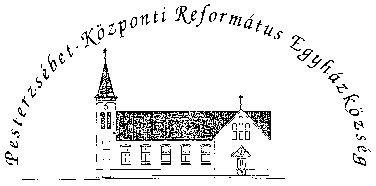 Pesterzsébet-Központi Református Egyházközség1204 Budapest, Ady E. u. 81.Tel/Fax: 283-0029www.pkre.hu   1893-2019